Комитет образования администрацииУсть-Ишимского муниципального районаОмской областиПРИКАЗ15.09.2020 г.                                              с. Усть-Ишим                                   № 135 О подготовке и проведении школьного этапавсероссийской олимпиады школьниковв 2020-2021 учебном годуВ соответствии с Порядком проведения всероссийской олимпиады школьников, утвержденным приказом Минобрнауки России от 18 ноября 2013 года № 1252 (зарегистрирован Минюстом России 21 января 2014 года, регистрационный № 31060, с изменениями и дополнениями от 17 марта 2015 г.), Государственной программой Российской Федерации «Развитие системы образования», утвержденной Постановлением Правительства Российской Федерации от 26 декабря 2017 года № 1642, ведомственного проекта «Олимпиадное движение школьников», во исполнение плана работы МКУ «Информационно-методический центр в сфере образования» и Комитета образования Администрации Усть-Ишимского муниципального района Омской области, ПРИКАЗЫВАЮ: 1. Провести в 2020- 2021 учебном году с 28 сентября по 28 октября 2020 года школьный этап всероссийской олимпиады школьников (далее – Олимпиада) среди учащихся 4 - 11 классов на базе общеобразовательных организаций Усть-Ишимского муниципального района Омской области по следующим предметам: математика, русский, иностранный язык (английский, немецкий), информатика и ИКТ, физика, химия, биология, экология, география, литература, история, обществознание, экономика, право, искусство (мировая художественная культура), физическая культура, технология, основы безопасности жизнедеятельности, астрономия в соответствии с графиком (приложение №1, № 2). 2. Утвердить состав оргкомитета школьного этапа Олимпиады (приложение № 3). 3. Утвердить состав жюри школьного этапа Олимпиады по каждому общеобразовательному учреждению (приложение № 4). 4. Утвердить организационно-технологическую модель проведения школьного этапа Олимпиады (приложение № 5). 5. Определить муниципальным координатором школьного этапа Олимпиады в Усть-Ишимском районе в 2020-2021 учебном году МКУ «Информационно-методический центр в сфере образования», Бочанцеву О.В., методиста МКУ «Информационно-методический центр в сфере образования». 6. Определить муниципальным оператором школьного этапа Олимпиады в Усть-Ишимском районе в 2020-2021 учебном году муниципальные общеобразовательные учреждения (Приложение № 6). 8. МКУ «ИМЦ в сфере образования» (директору Черкасовой Марине Анатольевне): 8.1.Обеспечить хранение олимпиадных заданий для школьного этапа олимпиады до их передачи муниципальным операторам школьного этапа олимпиады. 8.2.Принять меры своевременного обеспечения общеобразовательных организаций олимпиадными заданиями. 8.3.Осуществить методическое сопровождение проведения школьного этапа Олимпиады. 9. Руководителям общеобразовательных учреждений: 9.1. Обеспечить организованное проведение школьного этапа Олимпиады среди обучающихся 4 - 11 классов общеобразовательных учреждений в соответствии с Порядком проведения всероссийской олимпиады школьников, Моделью проведения школьного этапа всероссийской олимпиады школьников, требований к организации и проведению школьного этапа требования к организации и проведению школьного этапа Всероссийской олимпиады школьников по каждому общеобразовательному предмету. 9.3. Назначить ответственного за организацию и проведение на базе общеобразовательного учреждения школьного этапа Олимпиады – школьного координатора проведения ШЭ ВсОШ (приложение № 6). 9.4. Назначить ответственного за оформление стенда с информацией о порядке проведения школьного этапа Олимпиады школьников. 9.5. Организовать регистрацию участников школьного этапа Олимпиады. 9.6. Обеспечить подготовку аудиторий для проведения школьного этапа Олимпиады по каждому общеобразовательному предмету. 9.7. Организовать проведение организационной линейки за 30 минут до начала Олимпиады. 9.8. Сформировать состав организаторов в аудиториях и дежурных в рекреациях. 9.9. Обеспечить правопорядок и безопасность в местах проведения Олимпиады, предусмотреть медицинское обслуживание, работу столовой. 9.10. Обеспечить сбор и доставку организатору школьного этапа заявлений родителей (законных представителей) обучающихся, заявивших о своем участии в олимпиаде, об ознакомлении с Порядком проведения всероссийской олимпиады школьников и о согласии на сбор, хранение, использование, распространение (передачу) и публикацию персональных данных своих несовершеннолетних детей, а также их олимпиадных работ, в том числе в информационно – телекоммуникационной сети «Интернет (приложение № 7, 8 к организационно-технологической модели проведения школьного этапа Всероссийской олимпиады школьников 2020-2021 учебного года). 9.11. Назначить ответственного за получение от уполномоченного представителя комитета образования пакетов с комплектами олимпиадных заданий для проведения Олимпиады. 9.12. Обеспечить тиражирование заданий школьного этапа Олимпиады школьников с учетом конфиденциальности информации. 9.13. Обеспечить публикацию на своем официальном сайте в сети «Интернет» после проведения предметной олимпиады протокола работы жюри с предварительными результатами участников школьного этапа Олимпиады и итоговых результатов школьного этапа Олимпиады по каждому общеобразовательному предмету, утверждающих рейтинг участников Олимпиады, на следующий день после завершения работы апелляционной комиссии, работ победителей и призеров школьного этапа Олимпиады (приложение № 7 к Приказу). 9.14. Обеспечить передачу данных о количестве участников, победителей и призеров школьного этапа Олимпиады в базу данных участников муниципального и регионального этапов Олимпиады в строгом соответствии с действующими требованиями по порядку обработки персональных данных, включая получение согласия родителей (законных представителей) победителей и призеров школьного этапа Олимпиады на хранение и обработку указанных данных по установленной форме не позднее, чем через 2 дня после проведения Олимпиады по предмету. 9.15. после окончания Олимпиады предоставить в МКУ «ИМЦ в сфере образования» следующие документы: - отчеты о проведении школьного этапа (приложение № 5 + приложение № 2 к Протоколу, приложение № 6); - электронный банк данных победителей и призеров Олимпиады (приложение № 9). 9.16. Обеспечить своевременную загрузку школьными координаторами результатов проведения Олимпиады по каждому общеобразовательному предмету на сайт Всероссийской олимпиады школьников olimp.obr55.ru (приложение № 9 к организационно-технологической модели проведения школьного этапа Всероссийской олимпиады школьников 2020-2021 учебного года в Омской области) в соответствии с графиком по блокам предметов проведения школьного этапа Олимпиады. 9.16.Обеспечить хранение олимпиадных работ обучающихся в течение 1 года. 10. Установить квоту на определение количества победителей и призеров школьного этапа Олимпиады 25 % от общего числа участников школьного этапа Олимпиады, при этом победителем школьного этапа Олимпиады школьников считать участника, набравшего более 50% от максимально возможного количества баллов по предмету; в случае, когда победители не определены, в школьном этапе Олимпиады определяются только призеры; призерами признаются участники школьного этапа Олимпиады, следующие в итоговой таблице за победителями; в 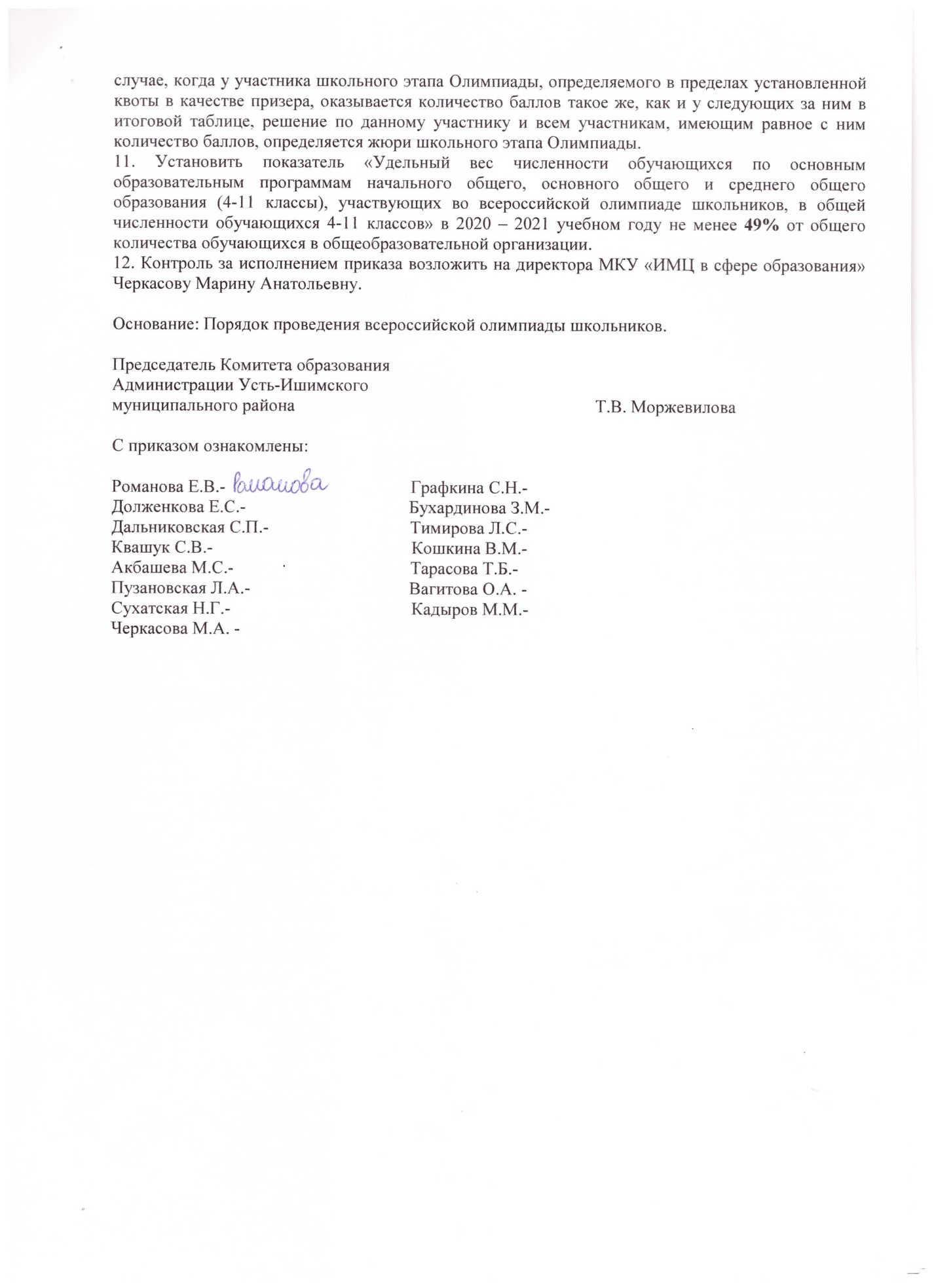 